МИНИСТЕРСТВО ПРОСВЕЩЕНИЯ РОССИЙСКОЙ ФЕДЕРАЦИИ‌ДЕПАРТАМЕНТ ОБРАЗОВАНИЯ ВОЛОГОДСКОЙ ОБЛАСТИ‌‌ ‌Управление образования Междуреченского муниципального округа Вологодской области‌​МБОУ "Шуйская СОШ"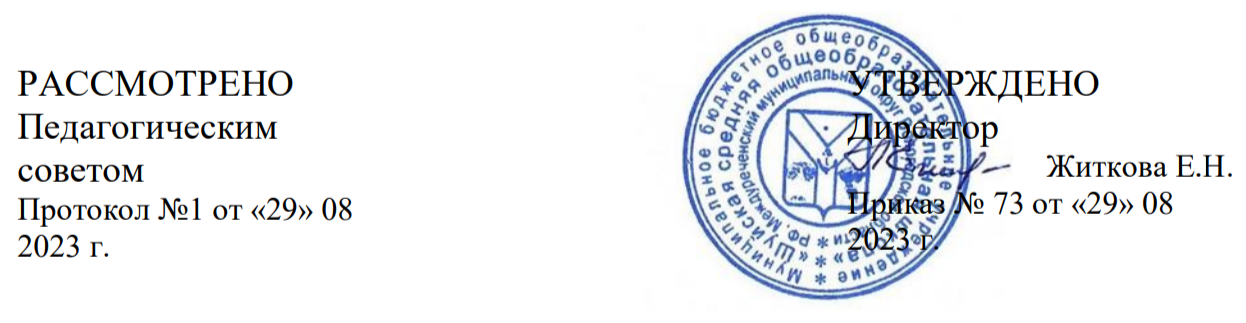 ‌РАБОЧАЯ ПРОГРАММАучебного предмета «Индивидуальный проект»для обучающихся 10 класса Разработана Мурановой Надеждой Вениаминовной,                                                        преподавателем-организатором ОБЖвысшей квалификационной категории.​с.Шуйское‌ 2023‌​ПОЯСНИТЕЛЬНАЯ ЗАПИСКА Рабочая программа «Индивидуальный проект» составлена для учащихся 10-х классов на один год обучения. В   2023-2024учебном году программа будет реализована в 10-м классе.Программа разработана с учетом содержания следующих программных, методических и дидактических разработок, используемых в электронном виде:Индивидуальный проект. 10-11 классы: учебное пособие для общеобразовательных организаций / М. В. Половкова, А. В. Носов, Т. В. Половкова, М. В. Майсак. - Москва: Просвещение, 2019.Мандель Б.Р. Основы проектной деятельности: учебное пособие для обучающихся в системе СПО. -Москва; Берлин: Директ-Медиа, 2018.Свиридова Л.Е., Комаров Б.А., Маркова О.В., Стацунова Л.М. Индивидуальный проект. Рабочая тетрадь. 10-11 классы. - Москва: Просвещение, 2019.Янушевский В.Н. Методика и организация проектной деятельности в школе. 5–9 классы. Методическое пособие для учителей и руководителей школ. — М.: Гуманитарный изд. центр ВЛАДОС, 2015Целью учебного курса «Индивидуальный проект» является создание организационно-информационных и методических условий  освоения учащимися  опыта проектной деятельности для развития личности обучающегося, способной:- адаптироваться в условиях сложного, изменчивого мира;- проявлять социальную ответственность;-  самостоятельно добывать новые знания, работать над развитием интеллекта;- конструктивно сотрудничать с окружающими людьми;- генерировать новые идеи, творчески мыслить. Для реализации поставленной цели решаются следующие задачи:- обучение навыкам проблематизации (формулирования ведущей проблемы и под проблемы, постановки задач, вытекающих из этих проблем);- развитие исследовательских навыков, то есть способности к анализу, синтезу, выдвижению гипотез, детализации и обобщению;- развитие навыков целеполагания и планирования деятельности; -обучение выбору, освоению и использованию адекватной технологии изготовления продукта проектирования;-  обучение поиску нужной информации, вычленению и усвоению необходимого знания из информационного поля;- развитие навыков самоанализа и рефлексии (самоанализа успешности и результативности решения проблемы проекта);- обучение умению презентовать ход своей деятельности и ее результаты;- развитие навыков конструктивного сотрудничества;-  развитие навыков публичного выступленияВ учебно-воспитательном процессе используются современные образовательные технологии (ИКТ, тьюторские технологии, проблемное обучение, учебное исследование, проблемно -поисковые технологии, творческие проекты).  Место предмета «Индивидуальный проект» в учебном планеСогласно учебному плану   предмет внеурочной деятельности  «Индивидуальный проект» изучается в 10  классе в объеме 34 часов (1 час в неделю, 34 учебные недели).ПЛАНИРУЕМЫЕ РЕЗУЛЬТАТЫ    Согласно ФГОС СОО, проектная деятельность представляет собой особую форму учебной деятельности учащихся (учебное исследование или учебный проект) и предполагает целенаправленную работу по созданию одного или нескольких индивидуальных проектов.Индивидуальный проект выполняется обучающимися самостоятельно под руководством учителя по выбранной теме в рамках одного или нескольких изучаемых учебных предметов, курсов в любой избранной области деятельности (познавательной, практической, учебно- исследовательской, социальной, художественно- творческой, иной).Результаты выполнения индивидуального проекта должны отражать:- сформированность навыков коммуникативной, учебно- исследовательской деятельности, критического мышления;- способность к инновационной, аналитической, творческой, интеллектуальной деятельности;- сформированность навыков проектной деятельности, а также самостоятельного применения приобретенных знаний и способов действий при решении различных задач, используя знания одного или нескольких учебных предметов или предметных областей;- способность постановки цели и формулирования гипотезы исследования, планирования работы, отбора и интерпретации необходимой информации, структурирования аргументации результатов исследования на основе собранных данных, презентации результатов.Индивидуальный проект выполняется обучающимся в течение одного года в каждом классе (в 10 классе, в 11 классе) и должен быть представлен в виде завершённого учебного исследования или разработанного проекта: информационного, творческого, социального, прикладного, инновационного, конструкторского, инженерного.Личностные результатыЛичностные результаты освоения основной образовательной программы среднего общего образования:Личностные результаты в сфере отношений, обучающихся к себе, к своему здоровью, к познанию себя:ориентация обучающихся на достижение личного счастья, реализацию позитивных жизненных перспектив, инициативность, креативность, готовность и способность к личностному самоопределению, способность ставить цели и строить жизненные планы;готовность и способность обеспечить себе и своим близким достойную жизнь в процессе самостоятельной, творческой и ответственной деятельности;готовность и способность обучающихся к отстаиванию личного достоинства, собственного мнения, готовность и способность вырабатывать собственную позицию по отношению к общественно-политическим событиям прошлого и настоящего на основе осознания, и осмысления истории, духовных ценностей и достижений нашей страны;готовность и способность обучающихся к саморазвитию и самовоспитанию в соответствии с общечеловеческими ценностями и идеалами гражданского общества, потребность в физическом самосовершенствовании, занятиях спортивно-оздоровительной деятельностью;принятие и реализация ценностей здорового и безопасного образа жизни, бережное, ответственное и компетентное отношение к собственному физическому и психологическому здоровью;неприятие вредных привычек: курения, употребления алкоголя, наркотиков.Личностные результаты в сфере отношений обучающихся к России как к Родине (Отечеству):российская идентичность, способность к осознанию российской идентичности в поликультурном социуме, чувство причастности к историко-культурной общности российского народа и судьбе России, патриотизм, готовность к служению Отечеству, его защите;уважение к своему народу, чувство ответственности перед Родиной, гордости за свой край, свою Родину, прошлое и настоящее многонационального народа России, уважение к государственным символам (герб, флаг, гимн);формирование уважения к русскому языку как государственному языку Российской Федерации, являющемуся основой российской идентичности и главным фактором национального самоопределения;воспитание уважения к культуре, языкам, традициям и обычаям народов, проживающих в Российской Федерации.Личностные результаты в сфере отношений обучающихся к закону, государству и к гражданскому обществу:гражданственность, гражданская позиция активного и ответственного члена российского общества, осознающего свои конституционные права и обязанности, уважающего закон и правопорядок, осознанно принимающего традиционные национальные и общечеловеческие гуманистические и демократические ценности, готового к участию в общественной жизни;признание неотчуждаемости основных прав и свобод человека, которые принадлежат каждому от рождения, готовность к осуществлению собственных прав и свобод без нарушения прав и свобод других лиц, готовность отстаивать собственные права и свободы человека и гражданина согласно общепризнанным принципам и нормам международного права и в соответствии с Конституцией Российской Федерации, правовая и политическая грамотность;мировоззрение, соответствующее современному уровню развития науки и общественной практики, основанное на диалоге культур, а также различных форм общественного сознания, осознание своего места в поликультурном мире;интериоризация ценностей демократии и социальной солидарности, готовность к договорному регулированию отношений в группе или социальной организации;готовность обучающихся к конструктивному участию в принятии решений, затрагивающих их права и интересы, в том числе в различных формах общественной самоорганизации, самоуправления, общественно значимой деятельности;приверженность идеям интернационализма, дружбы, равенства, взаимопомощи народов; воспитание уважительного отношения к национальному достоинству людей, их чувствам, религиозным убеждениям;  готовность обучающихся противостоять идеологии экстремизма, национализма, ксенофобии; коррупции; дискриминации по социальным, религиозным, расовым, национальным признакам и другим негативным социальным явлениям. Личностные результаты в сфере отношений обучающихся с окружающими людьми:нравственное сознание и поведение на основе усвоения общечеловеческих ценностей, толерантного сознания и поведения в поликультурном мире, готовности и способности вести диалог с другими людьми, достигать в нем взаимопонимания, находить общие цели и сотрудничать для их достижения;принятие гуманистических ценностей, осознанное, уважительное и доброжелательное отношение к другому человеку, его мнению, мировоззрению;способность к сопереживанию и формирование позитивного отношения к людям, в том числе к лицам с ограниченными возможностями здоровья и инвалидам; бережное, ответственное и компетентное отношение к физическому и психологическому здоровью других людей, умение оказывать первую помощь;формирование выраженной в поведении нравственной позиции, в том числе способности к сознательному выбору добра, нравственного сознания и поведения на основе усвоения общечеловеческих ценностей и нравственных чувств (чести, долга, справедливости, милосердия и дружелюбия);развитие компетенций сотрудничества со сверстниками, детьми младшего возраста, взрослыми в образовательной, общественно полезной, учебно-исследовательской, проектной и других видах деятельности.Личностные результаты в сфере отношений обучающихся к окружающему миру, живой природе, художественной культуре:мировоззрение, соответствующее современному уровню развития науки, значимости науки, готовность к научно-техническому творчеству, владение достоверной информацией о передовых достижениях и открытиях мировой и отечественной науки, заинтересованность в научных знаниях об устройстве мира и общества;готовность и способность к образованию, в том числе самообразованию, на протяжении всей жизни; сознательное отношение к непрерывному образованию как условию успешной профессиональной и общественной деятельности;экологическая культура, бережное отношения к родной земле, природным богатствам России и мира; понимание влияния социально-экономических процессов на состояние природной и социальной среды, ответственность за состояние природных ресурсов; умения и навыки разумного природопользования, нетерпимое отношение к действиям, приносящим вред экологии; приобретение опыта эколого-направленной деятельности;эстетическое отношения к миру, готовность к эстетическому обустройству собственного быта. Личностные результаты в сфере отношений обучающихся к семье и родителям, в том числе подготовка к семейной жизни:ответственное отношение к созданию семьи на основе осознанного принятия ценностей семейной жизни;положительный образ семьи, отцовства и материнства, традиционных семейных ценностей.Личностные результаты в сфере отношения обучающихся к труду, в сфере социально-экономических отношений:уважение ко всем формам собственности, готовность к защите своей собственности,осознанный выбор будущей профессии как путь и способ реализации собственных жизненных планов;готовность обучающихся к трудовой профессиональной деятельности как к возможности участия в решении личных, общественных, государственных, общенациональных проблем;потребность трудиться, уважение к труду и людям труда, трудовым достижениям, добросовестное, ответственное и творческое отношение к разным видам трудовой деятельности;готовность к самообслуживанию, включая обучение и выполнение домашних обязанностей.Личностные результаты в сфере физического, психологического, социального и академического благополучия обучающихся:физическое, эмоционально-психологическое, социальное благополучие обучающихся в жизни образовательной организации, ощущение детьми безопасности и психологического комфорта, информационной безопасности.Метапредметные результатыМетапредметные результаты освоения основной образовательной программы по предмету «Индивидуальный проект» представлены тремя группами универсальных учебных действий (УУД):Регулятивные универсальные учебные действияВыпускник научится:самостоятельно определять цели, задавать параметры и критерии, по которым можно определить, что цель достигнута;оценивать возможные последствия достижения поставленной цели в деятельности, собственной жизни и жизни окружающих людей, основываясь на соображениях этики и морали;ставить и формулировать собственные задачи в образовательной деятельности и жизненных ситуациях;оценивать ресурсы, в том числе время и другие нематериальные ресурсы, необходимые для достижения поставленной цели;выбирать путь достижения цели, планировать решение поставленных задач, оптимизируя материальные и нематериальные затраты;организовывать эффективный поиск ресурсов, необходимых для достижения поставленной цели;сопоставлять полученный результат деятельности с поставленной заранее целью.2. Познавательные универсальные учебные действияВыпускник научится:искать и находить обобщенные способы решения задач, в том числе, осуществлять развернутый информационный поиск и ставить на его основе новые (учебные и познавательные) задачи;критически оценивать и интерпретировать информацию с разных позиций, распознавать и фиксировать противоречия в информационных источниках;использовать различные модельно-схематические средства для представления существенных связей и отношений, а также противоречий, выявленных в информационных источниках;находить и приводить критические аргументы в отношении действий и суждений другого; спокойно и разумно относиться к критическим замечаниям в отношении собственного суждения, рассматривать их как ресурс собственного развития;выходить за рамки учебного предмета и осуществлять целенаправленный поиск возможностей для широкого переноса средств и способов действия;выстраивать индивидуальную образовательную траекторию, учитывая ограничения со стороны других участников и ресурсные ограничения;менять и удерживать разные позиции в познавательной деятельности.Коммуникативные универсальные учебные действияВыпускник научится:осуществлять деловую коммуникацию как со сверстниками, так и со взрослыми (как внутри образовательной организации, так и за ее пределами), подбирать партнеров для деловой коммуникации исходя из соображений результативности взаимодействия, а не личных симпатий;при осуществлении групповой работы быть как руководителем, так и членом команды в разных ролях (генератор идей, критик, исполнитель, выступающий, эксперт и т.д.);координировать и выполнять работу в условиях реального, виртуального и комбинированного взаимодействия;развернуто, логично и точно излагать свою точку зрения с использованием адекватных (устных и письменных) языковых средств;распознавать конфликтогенные ситуации и предотвращать конфликты до их активной фазы, выстраивать деловую и образовательную коммуникацию, избегая личностных оценочных суждений.ПРЕДМЕТНЫЕ РЕЗУЛЬТАТЫ10 классВ результате учебно-исследовательской и проектной деятельности обучающиеся получат представление:о философских и методологических основаниях научной деятельности и научных методах, применяемых в исследовательской и проектной деятельности;о таких понятиях, как концепция, научная гипотеза, метод, эксперимент, надежность гипотезы, модель, метод сбора и метод анализа данных;о том, чем отличаются исследования в гуманитарных областях от исследований в естественных науках;об истории науки;о новейших разработках в области науки и технологий;о правилах и законах, регулирующих отношения в научной, изобретательской и исследовательских областях деятельности (патентное право, защита авторского права и др.);о деятельности организаций, сообществ и структур, заинтересованных в результатахисследований и предоставляющих ресурсы для проведения исследований и реализации проектов (фонды, государственные структуры и др.).решать задачи, находящиеся на стыке нескольких учебных дисциплин;использовать основной алгоритм исследования при решении своих учебно-познавательных задач;использовать основные принципы проектной деятельности при решении своих учебно-познавательных задач и задач, возникающих в культурной и социальной жизни;использовать элементы математического моделирования при решении исследовательских задач;использовать элементы математического анализа для интерпретации результатов, полученных в ходе учебно-исследовательской работы.С точки зрения формирования универсальных учебных действий, в ходе освоения принципов учебно-исследовательской и проектной деятельностей обучающиеся научатся:формулировать научную гипотезу, ставить цель в рамках исследования ипроектирования, исходя из культурной нормы и сообразуясь с представлениями об общем благе;восстанавливать контексты и пути развития того или иного вида научной деятельности,определяя место своего исследования или проекта в общем культурном пространстве;отслеживать и принимать во внимание тренды и тенденции развития различныхвидов деятельности, в том числе научных, учитывать их при постановке собственных целей;оценивать ресурсы, в том числе и нематериальные (такие, как время), необходимыедля достижения поставленной цели;находить различные источники материальных и нематериальных ресурсов, предоставляющих средства для проведения исследований и реализации проектов в различных областях деятельности человека;вступать в коммуникацию с держателями различных типов ресурсов, точно и объективно презентуя свой проект или возможные результаты исследования, с целью обеспечения продуктивного взаимовыгодного сотрудничества;самостоятельно и совместно с другими авторами разрабатывать систему параметрови критериев оценки эффективности и продуктивности реализации проекта или исследования на каждом этапе реализации и по завершении работы;адекватно оценивать риски реализации проекта и проведения исследования и предусматривать пути минимизации этих рисков;адекватно оценивать последствия реализации своего проекта (изменения, которыеон повлечет в жизни других людей, сообществ);адекватно оценивать дальнейшее развитие своего проекта или исследования, видеть возможные варианты применения результатов.    Индивидуальный проект представляет собой особую форму организации деятельности обучающихся (учебное исследование или учебный проект).Индивидуальный проект выполняется обучающимся самостоятельно под руководством учителя (тьютора) по выбранной теме в рамках одного или нескольких изучаемых учебных предметов, курсов в любой избранной области деятельности (познавательной, практической, учебно-исследовательской, социальной, художественно-творческой, иной).Результаты выполнения индивидуального проекта должны отражать:сформированность навыков коммуникативной, учебно-исследовательской деятельности, критического мышления;способность к инновационной, аналитической, творческой, интеллектуальной деятельности;сформированность навыков проектной деятельности, а также самостоятельного применения приобретённых знаний и способов действий при решении различных задач, используя знания одного или нескольких учебных предметов или предметных областей;пособность постановки цели и формулирования гипотезы исследования, планирования работы, отбора и интерпретации необходимой информации, структурирования аргументации результатов исследования на основе собранных данных, презентации результатов.Индивидуальный проект выполняется обучающимся в течение одного года в рамках учебного времени, специально отведённого учебным планом, и должен быть представлен в виде завершённого учебного исследования или разработанного проекта: информационного, творческого, социального, прикладного, инновационного, конструкторского, инженерного.СОДЕРЖАНИЕ ОБРАЗОВАНИЯ10 классРаздел 1. ВведениеПонятия «индивидуальный проект», «проектная деятельность», «проектная культура». Типология проектов. Проекты в современном мире. Цели, задачи проектирования в современном мире, проблемы. Научные школы. Методология и технология проектной деятельности.Раздел 2. Инициализация проектаИнициализация проекта, исследования. Конструирование темы и проблемы проекта. Проектный замысел. Критерии безотметочной самооценки и оценки продуктов проекта. Критерии оценки исследовательской работы. Презентация и защита замыслов проектов, исследовательских работ.Методические рекомендации по написанию и оформлению курсовых работ, исследовательских работ.Структура проектов и исследовательских работ.Методы исследования: методы эмпирического исследования (наблюдение, сравнение, измерение, эксперимент); методы, используемые как на эмпирическом, так и на теоретическом уровне исследования (абстрагирование, анализ и синтез, индукция и дедукция, моделирование и др.); методы теоретического исследования (восхождение от абстрактного к конкретному и др.). Рассмотрение текста с точки зрения его структуры.Виды переработки чужого текста. Понятия: конспект, тезисы, реферат, аннотация, рецензия.Логика действий и последовательность шагов при планировании индивидуального проекта. Картирование личностно - ресурсной карты. Базовые процессы разработки проекта и работы, выполняемые в рамках этих процессов. Расчет календарного графика проектной деятельности.Применение информационных технологий в исследовании, проекте. .Работа в сети Интернет. Научные документы и издания. Организация работы с научной литературой. Знакомство с каталогами. Энциклопедии, специализированные словари, справочники, библиографические издания, периодическая печать и др. Методика работы в музеях, архивах.Способы и формы представления данных. Компьютерная обработка данных исследования. Библиография, справочная литература, каталоги. Оформление таблиц, рисунков и иллюстрированных плакатов, ссылок, сносок, списка литературы. Сбор и систематизация материаловРаздел 3. Оформление промежуточных результатов проектной деятельностиЭскизы и модели, макеты проектов, оформление работ. Коммуникативные барьеры при публичной защите результатов. Главные предпосылки успеха публичного выступления.Раздел 3. Управление оформлением и завершением проектовПрименение информационных технологий в исследовании и проектной деятельности. Работа в сети Интернет. Способы и формы представления данных. Компьютерная обработка данных исследования. Библиография, справочная литература, каталоги. Оформление таблиц, рисунков и иллюстрированных плакатов, ссылок, сносок, списка литературы. Сбор и систематизация материалов по проектной работе. Основные процессы исполнения, контроля и завершения проекта, курсовых работ. Мониторинг выполняемых работ и методы контроля исполнения. Критерии контроля. Управление завершением проекта. Корректирование критериев оценки продуктов проекта и защиты проекта. Архив проекта. Составление архива проекта: электронный вариант. Коммуникативные барьеры при публичной защите результатов проекта. Главные предпосылки успеха публичного выступления. Навыки монологической речи. Аргументирующая речь. Умение отвечать на незапланированные вопросы. Публичное выступление на трибуне и личность. Подготовка авторского доклада.Раздел 4. Защита результатов проектной деятельностиПубличная защита результатов проектной деятельности. Экспертиза проектов. Оценка индивидуального прогресса проектантов.Раздел 5. Рефлексия проектной деятельностиРефлексия проектной деятельности. Дальнейшее планирование осуществления проектов.Формы контроля за результатами освоения программы.Формами отчетности проектной деятельности являются текстовые отчеты, научно-исследовательские работы, презентации, видеофильмы, фоторепортажи с комментариями, стендовые отчеты и т.д.Предусматривается организация учебного процесса в двух взаимосвязанных и взаимодополняющих формах:- урочная форма, в которой учитель объясняет новый материал и консультирует учащихся в процессе выполнения ими практических заданий;- внеурочная форма, в которой учащиеся после уроков (дома или в школьном компьютерном классе) выполняют на компьютере практические задания для самостоятельного выполнения.Проект должен быть представлен на бумажном и электронном носителе информации.В течение учебного года осуществляется текущий и итоговый контроль за выполнением проекта.Оценка индивидуальных проектов В течение работы над учебным проектом контроль за ходом выполнения  индивидуального проекта осуществляется систематически; обучающиеся представляют рабочие материалы и проделанную работу  по запросу учителя.В качестве формы итоговой отчетности в конце изучения курса в каждом классе  проводится конференция учащихся с представлением проектной работы. Во время ученической  конференции работу оценивает экспертная группа, в состав которой входят педагоги, имеющие опыт  руководства проектной и исследовательской деятельностью обучающихся.По итогам представления работы выставляется оценка за «защиту проекта». Если обучающийся представил более одного проекта, то  итоговой признается лучшая из полученных оценок.Защита проекта признается успешной, если проект соответствует  соответствующим требованиям, выполнен учащимся самостоятельно и в ходе защиты учащийся  продемонстрировал владение содержанием проекта.Итоговая  годовая  оценка в 10 классе выставляется как оценка за защиту индивидуального проекта.ТЕМАТИЧЕСКОЕ ПЛАНИРОВАНИЕКАЛЕНДАРНО-ТЕМАТИЧЕСКОЕ ПЛАНИРОВАНИЕПриложениеКритерии оценивания индивидуального проектаУровни сформированности навыков проектной деятельностиСоставляющие оценки индивидуального проекта:Процесс работы над проектом (сформированность познавательных, регулятивных УУД, способность к осуществлению деятельности, необходимой для работы над проектом)Оформление проекта и его защита (сформированность коммуникативных УУД, качество проекта и его презентации).Работы реферативного характера, излагающие общедоступную информацию, к защите не допускаются.Наименование раздела10 классВведение1Инициализация проекта20Оформление промежуточных результатов проектной деятельности7Управление оформлением и завершением проектов3Защита результатов проектной деятельности1Рефлексия  проектной деятельности2Итого34№урокаНаименование раздела, темыНаименование раздела, темы№урокаНаименование раздела, темыНаименование раздела, темыРаздел 1. ВведениеРаздел 1. Введение1Понятия «индивидуальный проект». Типология проектов. Технология проектной деятельностиПонятия «индивидуальный проект». Типология проектов. Технология проектной деятельностиРаздел 2. Инициализация проектаРаздел 2. Инициализация проекта2Тема и проблема проектаТема и проблема проекта3Научный аппарат исследования.Научный аппарат исследования.4Методика презентации и защиты проектов.Методика презентации и защиты проектов.5Критерии оценивания проектовКритерии оценивания проектов6Методика разработки проектов.Методика разработки проектов.7Примеры  индивидуальных проектов.Примеры  индивидуальных проектов.8Структура проекта.Структура проекта.9Методы исследования.Методы исследования.10Виды  работы с  информацией.Виды  работы с  информацией.11Логика действий при планировании работы.Логика действий при планировании работы.12Календарный график проектаКалендарный график проекта13Применение информационных технологийПрименение информационных технологий14Работа с научной литературойРабота с научной литературой15-21Индивидуальная работа над проектом. Индивидуальная работа над проектом. Раздел 3  «Оформление промежуточных результатов проектной деятельности» 7 часРаздел 3  «Оформление промежуточных результатов проектной деятельности» 7 час22-23Сбор и систематизация материаловСбор и систематизация материалов24Способы и формы представления данных.  Способы и формы представления данных.  25-28Создание ресурсов. Усовершенствование продуктаСоздание ресурсов. Усовершенствование продуктаРаздел 4 «Управление оформлением и завершением проектов» 3 часРаздел 4 «Управление оформлением и завершением проектов» 3 час29Оформление эскизов, моделей, макетов проектов .Оформление эскизов, моделей, макетов проектов .30Требования к оформлению проектов.Требования к оформлению проектов.31Оформление эскизов, моделей, макетов проектовОформление эскизов, моделей, макетов проектовРаздел 5 «Защита проектов».1 часРаздел 5 «Защита проектов».1 час32Защита проектов.Защита проектов.Раздел 6 «Рефлексия  проектной деятельности» 2 часРаздел 6 «Рефлексия  проектной деятельности» 2 час33Рефлексия проектной деятельности Рефлексия проектной деятельности 34Рефлексия проектной деятельностиРефлексия проектной деятельностиСформированность видов деятельностиСформированность видов деятельностиУровень, кол-во баллов1.Коммуникативной деятельностиИзложить и оформить собранный материал0-51.Коммуникативной деятельностиПредставить результаты работы0-51.Коммуникативной деятельностиАргументированно ответить на вопросы0-52.Познавательной деятельностиСамостоятельно приобретать знания0-52.Познавательной деятельностиСтавить проблему и выбирать способы ее решения0-52.Познавательной деятельностиОсуществлять поиск и обработку информации0-52.Познавательной деятельностиОбосновывать и реализовывать принятое решение0-52.Познавательной деятельностиФормулировать выводы0-53.Регулятивной деятельностиПланировать деятельность0-53.Регулятивной деятельностиИспользовать ресурсные возможности для достижения цели0-53.Регулятивной деятельностиОсуществлять выбор конструктивных стратегий в трудной ситуации0-54.Способность к4.Способность кинновационной деятельностиинновационной деятельности0-5аналитической деятельностианалитической деятельности0-5творческой деятельноститворческой деятельности0-5интеллектуальной деятельностиинтеллектуальной деятельности0-55.Способность5.Способностьпостановки цели и формулирования гипотезыпостановки цели и формулирования гипотезы0-5планирования работыпланирования работы0-5отбора и интерпретации информацииотбора и интерпретации информации0-5структурирования аргументации результатов исследования на основе собранных данныхструктурирования аргументации результатов исследования на основе собранных данных0-5презентации результатовпрезентации результатов0-56.Качество проекта6.Качество проектаЦелостность и взаимосвязь научного аппарата, содержания и творческого продукта.Целостность и взаимосвязь научного аппарата, содержания и творческого продукта.0-5Уровень самостоятельности (уникальности) не менее 70% (антиплагиат), установленной при проверке в сети интернет (наличии протокола проверки на антиплагиат).Уровень самостоятельности (уникальности) не менее 70% (антиплагиат), установленной при проверке в сети интернет (наличии протокола проверки на антиплагиат).0-5Научно-познавательная уникальность (оригинальность) проекта. Наличие грамотно оформленных ссылок.Научно-познавательная уникальность (оригинальность) проекта. Наличие грамотно оформленных ссылок.0-5Уникальность, оригинальность творческого продуктаУникальность, оригинальность творческого продукта0-5КритерийБазовый (0-25 баллов) Повышенный (26-30 баллов) Коммуникативная деятельность.Продемонстрированы навыки оформления проектной работы и пояснительной записки, а также подготовки простой презентации. Автор отвечает на вопросы. Тема ясно определена и пояснена. Текст хорошо структурирован. Все мысли выражены ясно, логично, последовательно, аргументировано. Работа вызывает интерес. Автор свободно отвечает на вопросы. Познавательная деятельность.Работа в целом свидетельствует о способности  с помощью руководителя ставить проблему и находить пути её решения; продемонстрирована способность приобретать новые знания и/или осваивать новые способы действий, достигать более глубокого понимания изученного. Работа  свидетельствует о способности самостоятельно  ставить проблему и находить пути её решения; продемонстрирована способность приобретать новые знания и/или осваивать новые способы действий, достигать более глубокого понимания изученного. Регулятивная деятельность.Продемонстрированы навыки определения темы и планирования работы. Работа доведена до конца и представлена комиссии.Работа тщательно спланирована и последовательно реализована, своевременно пройдены все необходимые этапы обсуждения и представления. Контроль и коррекция осуществлялись самостоятельно.Способность к инновационной, аналитической, творческой, интеллектуальной деятельности.Данные виды деятельности осуществляются с помощью руководителя.Данные виды деятельности осуществляются обучающимся самостоятельно.Способность постановки цели и формулирования гипотезы, планирования работы, отбора и интерпретации, структурирования аргументации результатов исследования на основе собранных данных, презентации результатов.Данные виды деятельности осуществляются с помощью руководителя.Данные виды деятельности осуществляются обучающимся самостоятельно.